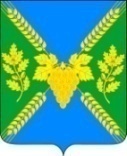 АДМИНИСТРАЦИЯ МОЛДАВАНСКОГО СЕЛЬСКОГО ПОСЕЛЕНИЯ КРЫМСКОГО РАЙОНАРАСПОРЯЖЕНИЕот 27.03.2018                                                                                                № 10-рсело МолдаванскоеО создании  штаба по борьбе с карантинным вредителем коричнево-мраморным клопом на территории Молдаванскогосельского поселения Крымского районаНа основании  телефонограммы от 27 марта 2018 года, муниципального образования Крымский район «Об организации на территории Краснодарского края мероприятий, направленных на борьбу с карантинным вредителем коричнево-мраморным клопом»Для организации мероприятий, направленных на борьбу скарантинным вредителем коричнево-мраморным клопом   создать штаб  в следующем составе: глава Молдаванского сельского поселения Крымского района  А.В. Улановский  (председатель штаба);заместитель главы Молдаванского сельского поселения Крымского района А.В.Кудряшов (заместитель председателя штаба);Члены штаба:ведущий специалист Молдаванского сельского поселения Крымского района Н.Г.Акимова председатель ТОС х.Даманка – А.Л.Агафоновпредседатель ТОС х.Безводный – И.Н.Алферовпредседатель ТОС с.Русского -  Н.А.Слепченкопредседатель ТОС с.Молдаванского З.И.Ропотпредседатель ТОС с.Молдаванского  Е.П.Морарьпредседатель ТОС п.Виноградного  Л.В.Лубянаяпредседатель ТОС п.Первенец   - Г.Х.Алиевапредседатель ТОС п.Саук-Дере- Н.Г.КочуРаспоряжение вступает в силу со дня его подписания.Глава Молдаванского сельского поселенияКрымского района                                                                      А.В. Улановский